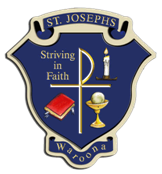 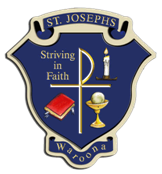 31st October 2019Dear Parents / Guardians, RE: COLLECTION OF RECYCLABLE ITEMS FOR OUR WATER FLOW STEM PROJECTThis term, our class is undertaking a STEM (Science, Technology, Engineering and Mathematics) project called Water flow. This project will involve students in our class discussing the importance of water and discovering effective ways of transporting it to meet personal and community needs. This project focuses on repurposing recyclable items to give students opportunities to consider sustainability and the impact of our lifestyles on our environment, while developing their ability to design, create and problem-solve. To enable us to create Water flow solutions, we would appreciate if you could please collect clean recyclable items from your house and send them to school with your child. Please do not include any glass, alcohol containers or toilet rolls.We will be starting the project in week 5 and would like the recyclable items to be delivered to the classroom before then.We will be discussing the shape and material properties of the recyclable items before using them to create our solutions. Thank you in advance,Yours Sincerely,Yvonne LanganPreprimary Teacher